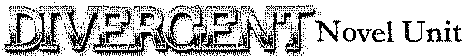 CHAPTERS 6-10N  E:  	Date:  	Period: 	_CHARACTERIZATION: COMPARE & CON1RASTHow do Eric and Four  contrast one another?  How  are they  similar? Give evidence from the novel that revealtheir similarities and differences.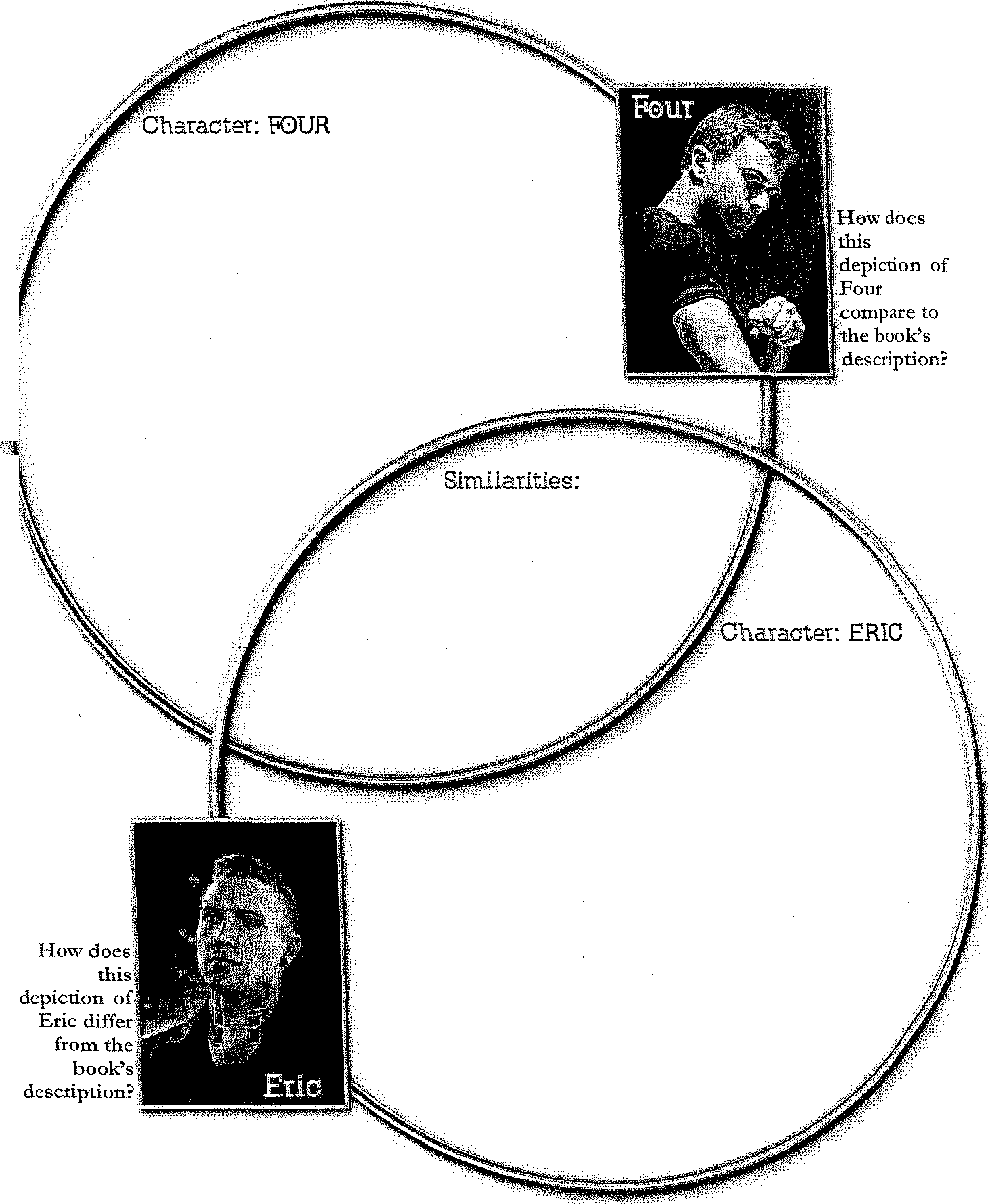 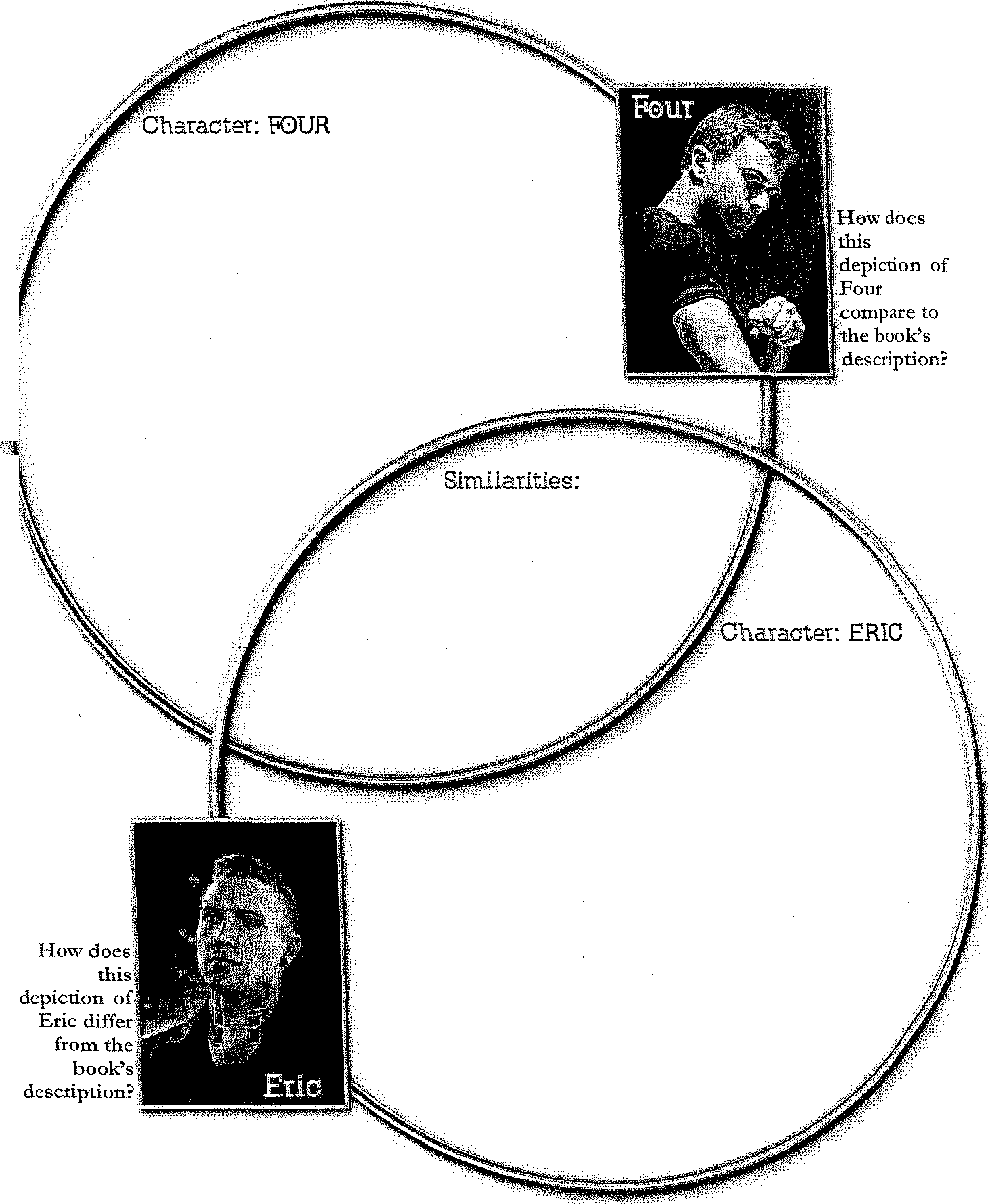 ·:·1STANDARD:  CCSS.F.1,r\"\,il\'rac'".CCR.'\.R3]mages courtesy of  SVMiviiT fiNTB.'RTAINMENT@	Copycight © 2014, Tqyer Orm'OChapters 6-10 LANGUAGE DEVICES: VERBAL IRONY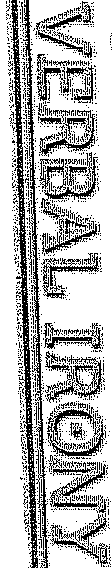 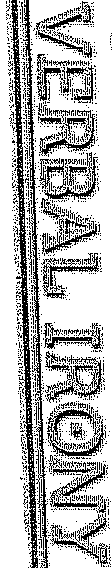 Verbal irony refers to the use of vocabulary to describe something in a way that is other than itseems. Often, but not always, verbal irony is used with a sarcastic tone. Verbal irony is often a comment that conveys a different meaning than what it may seem to be.1. How does Tris use verbal irony on page 66? -------------------2. Why do you think Tris uses sarcasm in this situation?  What effect does it have?  	_3. Note other instances where Tris uses verbal irony. What purpose  does it serve for her?  	_II -------------------------------------------------------i·  I,1------------------------------------28 	STANDARDS: CCSS.ELA-J.jteocy.CCR/\JCJ, CCSSJ:1.l./>.A.,irccu::y.U.Jt/\,RA	Copyright '1:!  2014, Dyre Qrmm